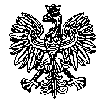 KOMENDA  WOJEWÓDZKA  POLICJIz siedzibą w RadomiuSekcja Zamówień Publicznych	ul. 11 Listopada 37/59,      26-600 Radomtel. 47 701 31 03		tel. 47 701 2263  Radom, dnia  02.05.2024r.ZP – ……………….								Egz. poj.								 WYKONAWCYInformacja z wyjaśnieniami  SWZdotyczy postępowania o udzielenie zamówienia publicznego pn.  Świadczenie usługi telefonii komórkowej wraz z dostawą kart SIM – 2150 szt. w tym 100 kart SIM ze stałym adresem IP na numerach abonenckich dla potrzeb jednostek Policji garnizonu mazowieckiego                                                       Nr wew. postępowania  18/24Zamawiający - Komenda Wojewódzka Policji z siedzibą w Radomiu, działając na podstawie art. 284 ust. 2 ustawy z dnia 11 września 2019 r. Prawo zamówień publicznych (t.j. Dz. U z 2023 r., poz. 1605 z późn. zm.) udziela wyjaśnień na pytania jakie  wpłynęły od WykonawcówPytanie 1 Czy Zamawiający  potwierdza,  że  w przypadku wyboru oferty Wykonawcy   prowadzącego działalność w formie spółki akcyjnej, część komparacyjna  Umowy będzie obejmować wszelkie dane wymagane przez art. 374 § 1 Ksh?Odpowiedź Zamawiający potwierdza, że  w przypadku wyboru oferty Wykonawcy   prowadzącego działalność w formie spółki akcyjnej, część komparacyjna  Umowy będzie obejmować wszelkie dane wymagane przez art. 374 § 1 Ksh.Pytanie 2Zgodnie z treścią § 11 ust.4 Umowy -   Kary umowne mogą być potrącone z wynagrodzenia należnego Wykonawcy W celu uniknięcia w tym zakresie  nieporozumień Wykonawca wnosi o potwierdzenie, że  naliczenie   kar umownych poprzedzone  zostanie  postępowaniem wyjaśniającym ,  które potwierdzi  prawidłowość  naliczania kar umownych. Kara umowna powinna przysługiwać Zamawiającemu  tylko i wyłącznie w przypadku, gdy niewykonanie lub nienależyte wykonanie zobowiązania nastąpiło z winy  Wykonawcy, co w praktyce oznacza konieczność istnienia procedury, w toku której Strony mają możliwość przedstawienia  swojego  stanowiska.Odpowiedź Zamawiający podtrzymuje zapisy w § 11 ust. 4 umowy i zarazem potwierdza, że naliczenie 
i potrącenie kar umownych poprzedzone zostanie postępowaniem wyjaśniającym, 
które potwierdzi  prawidłowość naliczania kar umownych.Pytanie 3Wykonawca   zwraca się do Zamawiającego  o uzupełnienie   zapisu §  11 ust.6  umowy wskazującego, że  - Zamawiający zastrzega sobie prawo dochodzenia na zasadach ogólnych odszkodowania przewyższającego kary umowne do wysokości rzeczywiście poniesionej straty.Wykonawca wskazuje, że przywołana regulacja  stwarza  Zamawiającemu  prawo  do dochodzenia należności w nieograniczonej wysokości.  Z tego względu  określenie maksymalnej wysokości odszkodowania   umożliwia  Wykonawcy   ocenę  ryzyka   związanego z realizacją umowy.  W świetle powyższego  Wykonawca zwraca się o potwierdzenie, że  Zamawiający   wyraża zgodę na uzupełnienie  zapisu ,  poprzez wskazanie, że  łączna wysokość odszkodowania wraz z naliczonymi karami nie przekroczy  całkowitej wartości umowyWykonawca zwraca się   o doprecyzowanie zapisu poprzez  wskazanie, że Wykonawca odpowiada za stratę wyrządzoną Zamawiającemu z winy Wykonawcy,  chyba, że  została spowodowana działaniem Siły Wyższej, wyłączną winą Zamawiającego lub osoby trzeciej, za którą Wykonawca nie ponosi odpowiedzialności.Odpowiedź Zamawiający podtrzymuje zapisy w § 11 ust. 6 umowyPytanie 4W związku z zamieszczeniem w projekcie umowy §15, który de facto stanowi obowiązek informacyjny Zamawiającego (jako realizacja przepisów RODO), Wykonawca wnosi aby w umowie uregulować także kwestię wzajemnego udostępniania pomiędzy Stronami danych osobowych ich personelu (zaangażowanego w zawarcie i realizację umowy) – zgodnie z zasadą rozliczalności wyrażoną w RODO. Tym samym Wykonawca wnosi, aby do umowy dodać postanowienia o poniższej treści, które mogą zostać zmienione poprzez dostosowanie ich do faktycznych relacji pomiędzy Stronami:W celu wykonania Umowy, Strony wzajemnie udostępniają sobie dane swoich pracowników i współpracowników zaangażowanych w wykonywanie Umowy w celu umożliwienia utrzymywania bieżącego kontaktu przy wykonywaniu Umowy, a także – w zależności od specyfiki współpracy - umożliwienia dostępu fizycznego do nieruchomości drugiej Strony lub dostępu do systemów teleinformatycznych drugiej Strony.W celu zawarcia i wykonywania Umowy, Strony wzajemnie udostępniają sobie dane osobowe osób reprezentujących Strony, w tym pełnomocników lub członków organów w celu umożliwienia kontaktu między Stronami jak i weryfikacji umocowania przedstawicieli Stron.Wskutek wzajemnego udostępnienia danych osobowych osób wskazanych w ppkt 1) oraz 2) powyżej, Strony stają się niezależnymi administratorami udostępnionych im danych. Każda ze Stron jako administrator udostępnionych jej danych osobowych samodzielnie decyduje o celach i środkach przetwarzania udostępnionych jej danych osobowych, w granicach obowiązującego prawa i ponosi za to odpowiedzialność.Strony wzajemnie przekażą swoim pracownikom i współpracownikom treść określonych przez drugą Stronę Informacji o danych osobowych dotyczącej pracowników i współpracowników drugiej Strony, przed udostępnieniem ich danych osobowych drugiej Stronie, udokumentują to przekazanie, a także będą przechowywały dokumentację przekazania w sposób zapewniający jej dostępność oraz integralność przez czas trwania Umowy, a także 5 lat dłużej.Jeśli Koordynator Umowy Strony nie wskaże inaczej w formie pisemnej, elektronicznej lub e-mailowej, druga Strona, w wykonaniu obowiązku z ppkt 4), powinna użyć treści Informacji o danych osobowych dotyczącej pracowników i współpracowników drugiej Strony, dostępnej na stronie www.______________________(wersja Wykonawcy), www.__________ (wersja Zamawiającego.OdpowiedźZamawiający podtrzymuje zapisy umowy. Pytanie 5Wykonawca wnosi, aby w Umowie wskazać, że treść obowiązku informacyjnego Wykonawcy dostępna jest na stronie www…………….. bądź w załącznikach do umowy (Wykonawca dostarczy jego treść na etapie zawierania umowy).Odpowiedź Zapisy o RODO zawiera § 15 wzoru  umowy oraz  Formularz oferty.Zamawiający dopuszcza dołączenie załącznika o obowiązku informacyjnym  Wykonawcy na etapie podpisania umowy, w przypadku gdy przez to działanie ma zostać spełniony obowiązek informacyjny Wykonawcy wobec Zamawiającego.Pytanie 6Wykonawca wnosi, aby na zasadzie wzajemności zapisy o „poufności” §14 miały charakter dwustronnie zobowiązujący, z uwzględnieniem przedmiotu umowy i adekwatnie do roli Stron, w związku z czym wnosimy o jego odpowiednią modyfikację.Odpowiedź Zamawiający podtrzymuje zapisy w § 14 umowy.Pytanie 7Wykonawca wnosi o doprecyzowanie zapisów w zakresie przedstawienia Zamawiającemu poświadczonej za zgodność z oryginałem kopii umowy o pracę zatrudnionego pracownika o stwierdzenie, że „kopia umowy/umów powinna zostać zanonimizowana w sposób zapewniający ochronę danych osobowych pracowników zgodnie z przepisami ustawy z dnia 10.05.2018 r. o ochronie danych osobowych (t. j. Dz. U. z 2019 r. poz. 1781) (tj. w szczególności bez adresów, nr PESEL pracowników); informacje takie jak: imię, nazwisko, data zawarcia umowy, rodzaj umowy o pracę i wymiar etatu powinny być możliwe do zidentyfikowania.”Odpowiedź Zamawiający podtrzymuje zapisy umowy i jednocześnie wyjaśnia, że każdy dokument mający 
na celu wykazanie zrealizowania obowiązków Wykonawcy określony w § 10 może zostać zanonimizowany w oparciu o dyspozycje § 10 ust. 3 umowy.Pytanie 8§1 ust. 8. Wykonawca na zlecenie Zamawiającego jest zobowiązany blokować i aktywować wszelkiego rodzaju usługi dodatkowe.  Wykonawca zobowiązany jest do ograniczenia lub zablokowania połączenia dla wybranego zakresu numeracji.Czy Zamawiający chciałby, żeby wykonawca posiadał możliwości zablokowania lub ograniczenia połączeń dla wybranego zakresu numeracyjnego odbiorców? Czy chodzi tu o możliwość wyboru zakresu numeracji posiadanych numerów przez Zamawiającego, na których Wykonawca powinien zablokować usługi?Odpowiedź Zamawiający chciałby żeby Wykonawca posiadał możliwości zablokowania lub ograniczenia wybranych usług w zakresie numerów wskazanych przez Zamawiającego.              Pytanie 9§1 ust.  9. Wykonawca na wniosek Zamawiającego dokona bezpłatnie cesji numeru telefonu. W takim przypadku Wykonawca uruchomi nowy numer telefonu.Czy zamawiający wyraża zgodę, żeby proces cesji numeru przebiegał według zasad, powszechnie stosowanych przez wykonawcę dla klientów biznesowych i indywidualnych? Chodzi tu o możliwość weryfikacji wiarygodności płatniczej nowego abonenta, wybór standardowej oferty dla klientów indywidualnych, lub biznesowych, dostępnych komercyjnie na rynku.Odpowiedź Zamawiający wyjaśnia, że wymaga bezpłatnej cesji zgodnie z przyjętymi ogólnymi zasadami realizacji przez Wykonawcę. Pytanie 10Wykonawca zwraca się z prośbą o wyjaśnienie § 2 ust. 5 projektu umowy, jaki obecnie status posiadają numery telefoniczne Zamawiającego w sieci komórkowej obecnego wykonawcy objęte przedmiotowym zamówieniem i, czy numery posiadane przez Zamawiającego są związane umową lojalnościową? A jeżeli tak, to uprzejma prośba o podanie daty do kiedy?Odpowiedź Zamawiający wyjaśnia, że ma zawartą umowę z operatorem (ORANGE POLSKA S.A.) do  dnia 23.07.2024 r do godz. 23:59. Przedmiotowa informacja zawarta jest w Ogólnych wymaganiach (Opis przedmiotu zamówienia).Pytanie  11Wykonawca wnosi o potwierdzenie, że Zamawiający dopuszcza możliwość dołączenia do umowy załącznika z klauzulą informacyjną RODO Wykonawcy?Odpowiedź Zapisy o RODO zawiera § 15 wzoru  umowy oraz  Formularz oferty.Zamawiający dopuszcza dołączenie załącznika z klauzulą informacyjną RODO Wykonawcy na etapie podpisania umowy, w przypadku gdy przez to działanie ma zostać spełniony obowiązek informacyjny Wykonawcy wobec Zamawiającego.Pytanie12
Czy Zamawiający potwierdzi, w zakresie § 5 ust. 2 pkt a) projektu umowy, że usługi tam wskazane dotyczą tylko usług krajowych i nie dotyczą usług o podwyższonej opłacie (usług Premium)? Usługi międzynarodowe powinny być dodatkowo płatne – zgodnie z cennikiem.Odpowiedź Zamawiający potwierdza, że w zakresie § 5 ust. 2 pkt a) projektu umowy, usługi tam wskazane dotyczą tylko usług krajowych.Pytanie13
 Czy Zamawiający potwierdzi w zakresie § 5 ust. 2 pkt b) projektu umowy, czy pakiet danych ma być wykorzystany na terenie Polski?Odpowiedź Zamawiający potwierdza, że pakiet danych ma być wykorzystany na terenie Polski zgodnie 
z zapisami zawartymi w Wymaganiach  dotyczących przedmiotu zamówienia (Opis przedmiotu zamówienia). Pytanie14
Czy Zamawiający zgodzi się w zakresie § 5 ust. 8 projektu umowy na zmianę, że dniem zapłaty będzie dzień wpływu należności na konto Wykonawcy? Zmiana ta znacznie ułatwi prawidłowe rozliczanie należności stron i pracę księgowości Wykonawcy.Odpowiedź Zamawiający podtrzymuje zapisy w § 5 ust. 8 umowyPytanie15
 Czy Zamawiający zgodzi się na modyfikację § 5 ust. 7 projektu umowy poprzez przyjęcie, że zapłata następuje w terminie wskazanym w umowie od daty wystawienia faktury? Wykonawca wskazuje, że obecny zapis powodować będzie dla Wykonawcy problemy przy ustalaniu dnia otrzymania faktury przez Zamawiającego, przez co powodować może problemy z ewentualnym dochodzeniem swoich praw przez Wykonawcę. Wykonawca ma nadzieję, że Zamawiający weźmie to pod uwagę przy udzielaniu odpowiedzi. Odpowiedź Zamawiający podtrzymuje zapisy w § 5 ust. 7 umowyPytanie16
Czy Zamawiający zgodzi się na zmianę w zakresie § 11 ust. 3 projektu umowy, poprzez zmianę terminu płatności z „od dnia odstąpienia od umowy” na „od dnia otrzymania noty obciążeniowej dotyczącej odstąpienia od umowy”? Wykonawca wskazuje, że potrzebuje dokumentu, który stanowić będzie podstawę do wypłaty należności z tytułu ewentualnego odstąpienia”.Odpowiedź pytanie 7Zamawiający podtrzymuje zapisy w §11 ust. 3 umowyPytanie17
Czy Zamawiający zgodzi się na doprecyzowanie treści § 16 ust.3 projektu umowy i wprowadzenie zapisu o następującej treści:„Ewentualne spory wynikające z niniejszej umowy będą rozstrzygane przez Strony polubownie. W przypadku braku porozumienia Stron spory wynikające z niniejszej umowy, rozpatrywane będą przez sąd właściwy dla siedziby Zamawiającego.”?
Wykonawca stoi na stanowisku, że zapis taki jest korzystny dla Stron, ponieważ zapewnia w pierwszej kolejności możliwość polubownego uzgodnienia stanowisk i rozwiązania sporu bez konieczności odwoływania się do sądów powszechnych.Odpowiedź Zamawiający podtrzymuje zapisy w § 16 ust. 3 umowyPytanie 18Stosownie do treści art. 56 ustawy – Prawo telekomunikacyjne, umowa o świadczenie publicznie dostępnych usług telekomunikacyjnych, wymaga formy pisemnej lub elektronicznej i powinna zawierać co najmniej elementy wskazane w ust. 3 ww. przepisu. 
W konsekwencji Wykonawca wnosi o wyjaśnienie treści SWZ poprzez wskazanie czy Zamawiający przewiduje, że umowy (jednostkowe) o świadczenie usług telekomunikacyjnych będą zawierane dla poszczególnych kart SIM i jako takie zawierać będą wszystkie niezbędne elementy umów o świadczenie usług telekomunikacyjnych, z zastrzeżeniem że podstawowe warunki tych umów będzie określać umowa (główna) w sprawie udzielenia zamówienia? Jednocześnie Wykonawca podkreśla, iż przyjęcie przez Zamawiającego, że jedyną podstawa świadczenia usług telekomunikacyjnych będzie załączona do SWZ umowa w sprawie udzielenia zamówienia publicznego naraża Wykonawcę na naruszenie przepisów ustawy – Prawo telekomunikacyjne.Odpowiedź Zamawiający przewiduje zawieranie jednostkowych umów o świadczenie usług telekomunikacyjnych z zastrzeżeniem, że podstawowe warunki tych umów będzie określać umowa (główna) w sprawie udzielenia zamówienia.Pytanie 19 Czy Zamawiający zgodzi się na dodanie postanowienia do § 14 projektu umowy o następującej treści:
„Postanowienia niniejszego paragrafu nie mają zastosowania do w stosunku do tych informacji uzyskanych od drugiej Strony, które:1) są opublikowane, znane i urzędowo podane do publicznej wiadomości bez naruszania postanowień niniejszego porozumienia;2) zostały przekazane przez osobę trzecią, bez naruszenia jakichkolwiek zobowiązań o nie ujawnianiu w stosunku do Stron;3) zostaną podane przez jedną ze Stron za uprzednią zgodą drugiej Strony;
4) zostały ujawnione w ramach toczących się postępowań przed organami władzy publicznej, zgodnie z obowiązującymi przepisami, z tym że takie ujawnienie jest dopuszczalne tylko na potrzeby takiego postępowania”?Odpowiedź Zamawiający podtrzymuje zapisy w § 14 umowy.Pytanie 20Wykonawca wnosi o modyfikacje wymagań w zakresie narzędzia do zarządzania interaktywnego, poprzez dopuszczenie możliwości zaproponowania przez Wykonawcę alternatywnych rozwiązań dla spełnienia wymagań Zamawiającego dotyczących funkcjonalności tego narzędzia. Wykonawca wskazuje bowiem, że oprogramowanie nazwane przez Zamawiającego jako Narzędzie do Zarzadzania interaktywnego, jest rozwiązaniem standardowo stosowanym przez poszczególnych przedsiębiorców telekomunikacyjnych, lecz pomimo posiadania wielu wspólnych funkcjonalności, posiadają pewne różnice, a każde modyfikacja na potrzeby konkretnego Zamawiającego oznacza znaczący wzrost ceny ofertowej. Dostosowanie pojedynczej funkcjonalności wyłącznie pod potrzeby danego Klienta/Zamawiającego oznacza bowiem konieczność przeniesienia kosztów modyfikacji w oprogramowaniu na Zamawiającego, co jest dla Zamawiającego niekorzystne, w sytuacji gdy istnieją inne sposoby realizacji wymagań Zamawiającego. W konsekwencji Wykonawca wnioskuje o dopuszczenie rozwiązań równorzędnego, które bez ponoszenia przez Zamawiającego dodatkowych kosztów, zapewni w pełni realizacje celu w postaci bieżącego monitorowania kosztów związanych z realizacją Umowy. W szczególności Wykonawca wnosi o dopuszczenie możliwości, by w przypadku gdy narzędzie to nie obsługiwało funkcjonalności wymaganej przez Zamawiającego, funkcjonalność ta podlegała obsłudze przez dedykowanego dla Zamawiającego konsultanta wyznaczonego przez Wykonawcę w tymże celu. Odpowiedź Zamawiający podtrzymuje zapisy w zakresie narzędzia do zarządzania interaktywnego.    Pytanie 21pakiet nielimitowanych rozmów funkcjonował na terenie RP czy całej Unii Europejskiej.? Czy zamawiający wymaga aby pakiet danych oraz stały adres IP był realizowany na terenie RP czy całej Unii Europejskiej.?Odpowiedź Zamawiający potwierdza, że pakiet nielimitowanych rozmów oraz pakiet danych ma być wykorzystany na terenie Polski zgodnie z zapisami zawartymi w Wymaganiach  dotyczących przedmiotu zamówienia (Opis przedmiotu zamówienia).  Jednocześnie Zamawiający informuje, że  w dniu 29.04.2024r. przełożył termin składania ofert z dnia 30.04.2024r na dzień 09.05.2024r. godzina 10.00Wyjaśnienia zostały  zamieszczone na stronie prowadzonego postępowania pod adresem https://platformazakupowa.pl/pn/kwp_radom na której zamieszczono SWZ.Z poważaniemWyk. 1egz.Wyjaśnienia  treści SWZ przesłano za pośrednictwem  platformy  zakupowej Open Nexus,  www.platformazaqkupowa.pl/pn/kwp_radom w dniu   02.05.2024r.Opr. E.P.G